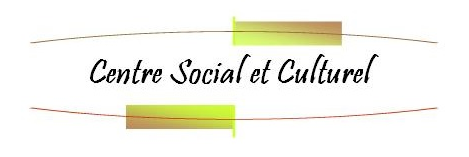 Poste à pourvoir : professeur de fitnessType de contrat : CDD septembre à juin 8h00 par semaineRémunération : à négocierCoordonnées de la structureNom de l’entreprise/ Association : Centre social de l’Ile du BattoirAdresse : 410 chemin du 5 aout 1944 BP23Code postal :	38270	    Ville : BEAUREPAIRE				   Département : 38Descriptif du posteMissions / tâches :Cours step, renforcement musculaire, streching, cardioPublic adultes (entre 10 et 25 personnes par cours d’une heure)Salle de sport adapté avec matérielNiveau de diplôme ou expérience professionnelle requis/souhaités :
BE sportif obligatoire ou BPJEPSExpérience exigéeContactNom :		RENZY		 		Prénom : StéphanieMail : centre-ile-battoir@wanadoo.fr ou stephanie.renzy@gmail.com Téléphone : 